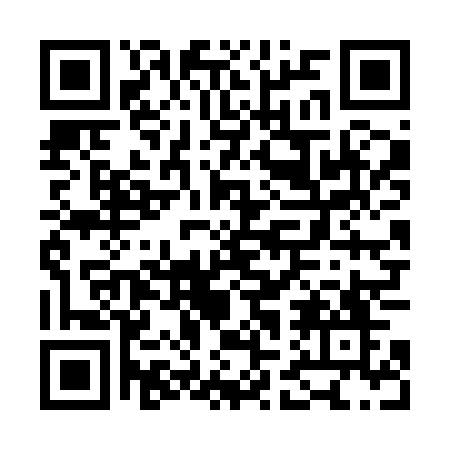 Prayer times for Aloisov, Czech RepublicWed 1 May 2024 - Fri 31 May 2024High Latitude Method: Angle Based RulePrayer Calculation Method: Muslim World LeagueAsar Calculation Method: HanafiPrayer times provided by https://www.salahtimes.comDateDayFajrSunriseDhuhrAsrMaghribIsha1Wed3:175:3712:596:058:2110:322Thu3:145:3512:596:058:2310:353Fri3:105:3412:596:068:2410:374Sat3:075:3212:596:078:2610:405Sun3:045:3012:586:088:2710:436Mon3:015:2912:586:098:2910:467Tue2:585:2712:586:108:3010:498Wed2:545:2512:586:118:3210:529Thu2:515:2412:586:128:3310:5510Fri2:485:2212:586:138:3510:5811Sat2:445:2112:586:148:3611:0112Sun2:435:1912:586:148:3811:0413Mon2:425:1812:586:158:3911:0614Tue2:425:1612:586:168:4111:0715Wed2:415:1512:586:178:4211:0716Thu2:415:1412:586:188:4411:0817Fri2:405:1212:586:198:4511:0918Sat2:405:1112:586:198:4611:0919Sun2:395:1012:586:208:4811:1020Mon2:395:0812:586:218:4911:1021Tue2:385:0712:586:228:5011:1122Wed2:385:0612:596:238:5211:1223Thu2:375:0512:596:238:5311:1224Fri2:375:0412:596:248:5411:1325Sat2:375:0312:596:258:5511:1326Sun2:365:0212:596:268:5611:1427Mon2:365:0112:596:268:5811:1528Tue2:365:0012:596:278:5911:1529Wed2:354:5912:596:289:0011:1630Thu2:354:5812:596:289:0111:1631Fri2:354:581:006:299:0211:17